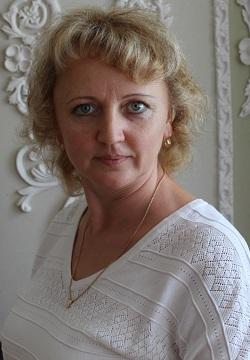 Методические рекомендации учителя- логопеда для правильного выполнения домашнего задания                  ребёнком и родителями.Замотивируйте ребенка, поговорите с ним о том, что нужно говорить красиво и правильно.Внимательно прочитайте описание упражнения. Попробуйте выполнить его перед зеркалом. Только  после того, как вы сами освоите это упражнение, предлагайте его ребенку. Учите с ребенком артикуляционную гимнастику, выполняя  её по 5 минут каждый день утром и вечером. Все упражнения выполняются  по 4-5 раз. Для поддержания интереса к гимнастике применяются стихи.Упражнения выполняйте, сидя перед зеркалом (достаточно настольного зеркала 15*15 см.) в спокойной обстановке, при хорошем освещении. Взрослый называет и показывает упражнение, а также следит за правильностью выполнения, ребенок выполняет. После того, как упражнение усвоено, ребенок выполняет его без показа взрослого (по названию).Взрослый обязательно контролирует правильность и четкость выполнения упражнения.Комплекс на 1 занятие включает 5-7 упражнений для губ и языка, 1 упражнение для развития речевого дыхания и пальчиковую гимнастику.Упражнения для развития подвижности губ1.«Бегемотик». Рот широко открыть. Все зубы видны. Язык спокойно лежит за нижними зубами. Удержать под счёт от 1 до 5.2.«Хоботок».Вытягиваем губы вперед, как для поцелуя, держим в таком положении 3—5 секунд. Возвращаем губы в спокойное положение. Даем ребенку время для отдыха и расслабления. Предлагаем сглотнуть слюну. Повторяем упражнение 3—4 раза.3. «Улыбка».Широко разводим уголки губ, обнажив сжатые зубы. Возвращаем губы в спокойное положение. Даем ребенку время для отдыха и расслабления. Предлагаем сглотнуть слюну. Повторяем упражнение 3—4 раза.4.«Заборчик»Верхнюю губу поднять, нижнюю – опустить.Показать сомкнутые зубы. Удержать под счёт от 1 до 5.5.«Бублик»Округлённые губы слегка вытянуть вперёд. Зубы открыть. Удержать под счёт от 1 до 5.6.«Пузырёк»Предлагаем малышу надуть щеки при закрытом рте и подержать в таком положении 3—5 секунд, а потом выдохнуть, расслабиться, сглотнуть слюну. Повторяем упражнение 3—4 раза.7.«Шарик лопнул»Надуть щёки, удержать в течение 2-3 секунд хлопнуть по ним несильно- «Шарик лопнул»Упражнения для развития подвижности языка1.«Маляр»Рот широко открыть. Все зубы видны. широким кончиком языка гладить верхнее нёбо вперёд – назад. Нижняя челюсть неподвижна.2.«Зубная щёточка»Рот приоткрыт, видны все зубы. Язычком почистить верхние зубы с внутренней и внешней сторон (движениями вверх - вниз).  Нижняя челюсть неподвижна. Выполнять под счёт от 1 до 5.3. «Качели»Широко открываем рот, кладем на нижнюю губу спокойный расслабленный язык,  переводим его на верхнюю губу,  возвращаем на нижнюю, снова поднимаем на верхнюю. Выполняем 6—8 раз. Убираем язычок, закрываем рот. Даем ребенку время для отдыха и расслабления, предлагаем сглотнуть слюну. Повторяем упражнение 3—4 раза.4.«Тонкий язычок»Широко открываем рот, приподнимаем и вытягиваем вперед тонкий язычок. Фиксируем положение на 3—5 секунд. Убираем язычок, закрываем рот. Даем ребенку время для отдыха и расслабления, предлагаем сглотнуть слюну. Повторяем упражнение 3—4 раза.5. «Узкий язычок»Высунуть узкий язычок. Кончиком язычка тянуться поочерёдно, то к верхним зубам, то к нижним. Рот не закрывать. Нижняя губа не натягивается на нижние зубы. Нижняя челюсть неподвижна. Выполнять под счёт от 1 до 5.6.«Лопаточка»Широко открываем рот. Кладем мягкий спокойный язычок на нижнюю губу. Следить, чтобы язык не дрожал. Задерживаем на 3—5 секунд. Убираем язычок. Даем ребенку время для отдыха и расслабления, предлагаем сглотнуть слюну. Повторяем упражнение 3—4 раза.7. «Чашечка»Широко открываем рот, кладем широкий язык на нижнюю губу, загибаем края языка «чашечкой» и медленно поднимаем ее за верхние зубы. Края языка потянуть к верхним зубам, но не касаться их. Нижняя губа не должна натягиваться на зубы. Удержать под счёт от 1 до 5. Затем предлагаем ребенку опустить язычок, закрыть рот, расслабиться, сглотнуть слюну. Повторяем упражнение 3-4 раза.8. «Тик-так»Открываем рот, растягиваем губы в улыбку, вытягиваем язык, напрягаем его, касаемся острым кончиком языка то левого, то правого уголков губ. Следим, чтобы язык двигался по воздуху, а не по нижней губе, чтобы не качалась нижняя челюсть. Выполняем 6—8 раз. Убираем язычок, закрываем рот. Даем ребенку время для отдыха и расслабления, предлагаем сглотнуть слюну. Повторяем упражнение 3—4 раза.9. «Кошечка»Широко открываем рот, делаем 4—5 движений широким языком, как бы лакая молоко. Закрываем рот. Убираем язычок. Даем ребенку время для отдыха и расслабления, предлагаем сглотнуть слюну. Повторяем упражнение 3—4 раза.10. «Мостик»Открываем рот. Выгнув спинку языка, упираем его кончик в нижние зубы изнутри рта. Удерживаем в таком положении 3—5 секунд. Медленно сближаем и сжимаем зубы, закрываем рот. «Мостик» стоит за закрытыми зубами. Затем предлагаем ребенку выпрямить язычок, расслабиться, сглотнуть слюну. Повторяем упражнение 3—4 раза.11. «Вкусное варенье»Представить, что верхняя губка намазана вареньем. Широко открываем рот, острым кончиком языка проводим по верхней губе слева направо и обратно. Следим за тем, чтобы не двигалась нижняя челюсть. Выполняем 6—8 раз. Убираем язычок, закрываем рот. Даем ребенку время для отдыха и расслабления, предлагаем сглотнуть слюну. Повторяем упражнение 3—4 раза.12. «Футбол»При закрытом рте упираем напряженный кончик языка то в левую, то в правую щеку. Выполняем 6—8 раз. Затем даем ребенку время для отдыха и расслабления, предлагаем сглотнуть слюну. Повторяем упражнение 3—4 раза.13 «Дятел»Рот широко открыть. Широким кончиком языка ударять по верхним зубам с внутренней стороны (английское D). Нижняя челюсть неподвижна. Удержать под счёт от 1 до 5.14. «Заведём моторчик»Рот широко открыть, улыбнуться, язык вверх, и с силой ударять кончиком языка по бугоркам за верхними зубами, произносить быстро: «Дын, дын, дын, дын», ускоряя темп.15.«Лошадка»Рот широко открыть. Присосать спинку языка к нёбу и оторвать её (пощёлкать язычком). Все зубы видны. Нижняя челюсть неподвижна. Удержать под счёт от 1 до 5.16.«Грибок»Открыть рот. Присосать язычок к нёбу. Язык похож на гриб – волнушку: подъязычная уздечка – ножка, спинка языка – шляпка. Удержать под счёт от 1 до 5.17. «Гармошка» Рот широко открыть. Все зубы видны. Присосать язычок к нёбу («Грибок»). Смыкать и размыкать зубы не отрывая язык от нёба. Губы в улыбке.Упражнения на развитие речевого дыханияКак известно, произношение звуков речи тесно связано с дыханием. Правильное речевое дыхание обеспечивает нормальное звукообразование, создаёт условия для поддержания громкости речи, чёткого соблюдения пауз, сохранение плавности речи и интонационной выразительности. Для всех упражнений: вдох через нос – выдох через рот. Щёки  надуваются. Плечи не поднимаются. Темп выполнения – медленный. Количество повторений не более 5.«Мыльные пузыри» (выдувать)«Ветерок»Вырезать из тонкой бумаги листочек (бабочку, лягушку, снежинку и т.д.), положить на ладонь ребёнка. прямая ладонь поднята на уровень рта: расстояние от губ 10 -15 см. плавно выдыхая через «хоботок» сдуть листок с ладони.«Забей гол в ворота»На столе построить «ворота» из кубиков. Скатать ватный шарик. Длительной, плавной струёй выдыхаемого воздуха загнать шарик в ворота.Развитие мелкой моторики1. Развивайте мелкую моторику по 5 минут каждый день. Взрослый показывает пальчиковую игру, затем выполняет одновременно с ребенком и проговаривает текст, контролирует. Упражнения в стихотворной форме выучиваются наизусть. Проводите по 2-3 игры, затем заменяйте их новыми.2.Делайте ребенку массаж подушечек пальцев, фаланг. Есть множество игр для массажа подушечек пальцев. Ребенок может сам массировать себе пальчики по показу взрослого или самостоятельно. Можно использовать детский крем. Выполняйте упражнения с массажными мячами или другими предметами (каштанами, горохом и др. подручным материалом).3. Выполняйте упражнения на развитие речевого дыхания. Проводите дыхательные упражнения через час после еды. Взрослый называет, показывает упражнение, ребенок выполняет.Следите за выполнением упражнений: мышцы шеи, груди и рук не должны быть в напряжении. 1-2 минуты- в возрасте 2-3 лет,  2-3 минуты- в возрасте 3-4 лет,  3-4 минуты- в возрасте 4-5 лет, 4-5 минут-  в возрасте 5-6 лет, 5-7 минут- в возрасте 6-7 лет.3. Автоматизируйте звуки 10-15 минут.Работу по автоматизации звука проводите постепенно. Обязателен принцип «От простого к сложному»: автоматизация звука в слогах, словах, словосочетаниях, предложениях, текстах, стихотворениях и скороговорках. Для автоматизации звука можно и нужно использовать наглядность. Сначала звук произносится протяжно. Строго выполняйте домашние задания логопеда.ЭТО ВАЖНО!Чем чаще вы будете заниматься, тем лучше и эффективнее будет результат! Хвалите ребенка и постоянно следите за его речью! Если у ребенка что-то не получается, не ругайте его, постарайтесь переключить его внимание на другое упражнение, а затем доделайте не получившееся. Если ребенок устал, не заставляйте его, перенесите занятие на более удобное время. Игра - ведущая деятельность. Пусть выполнение домашних заданий станет игрой для ребёнка. Приучайте ребёнка бережно относиться к логопедической тетради для домашних заданий.